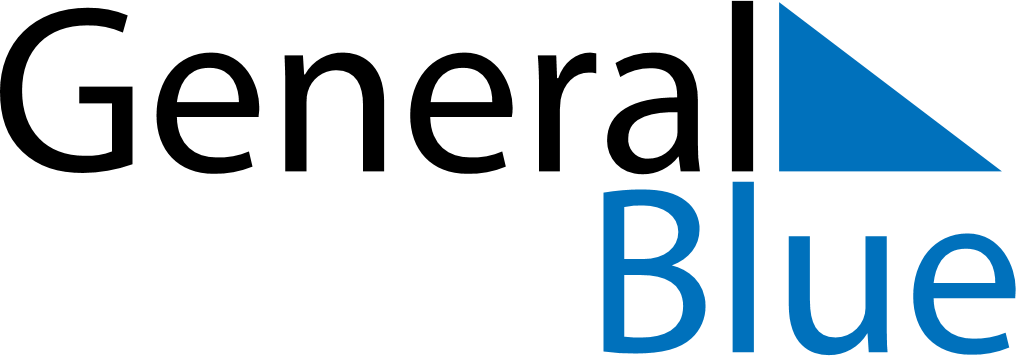 October 2028October 2028October 2028October 2028CubaCubaCubaSundayMondayTuesdayWednesdayThursdayFridayFridaySaturday1234566789101112131314Independence Day15161718192020212223242526272728293031